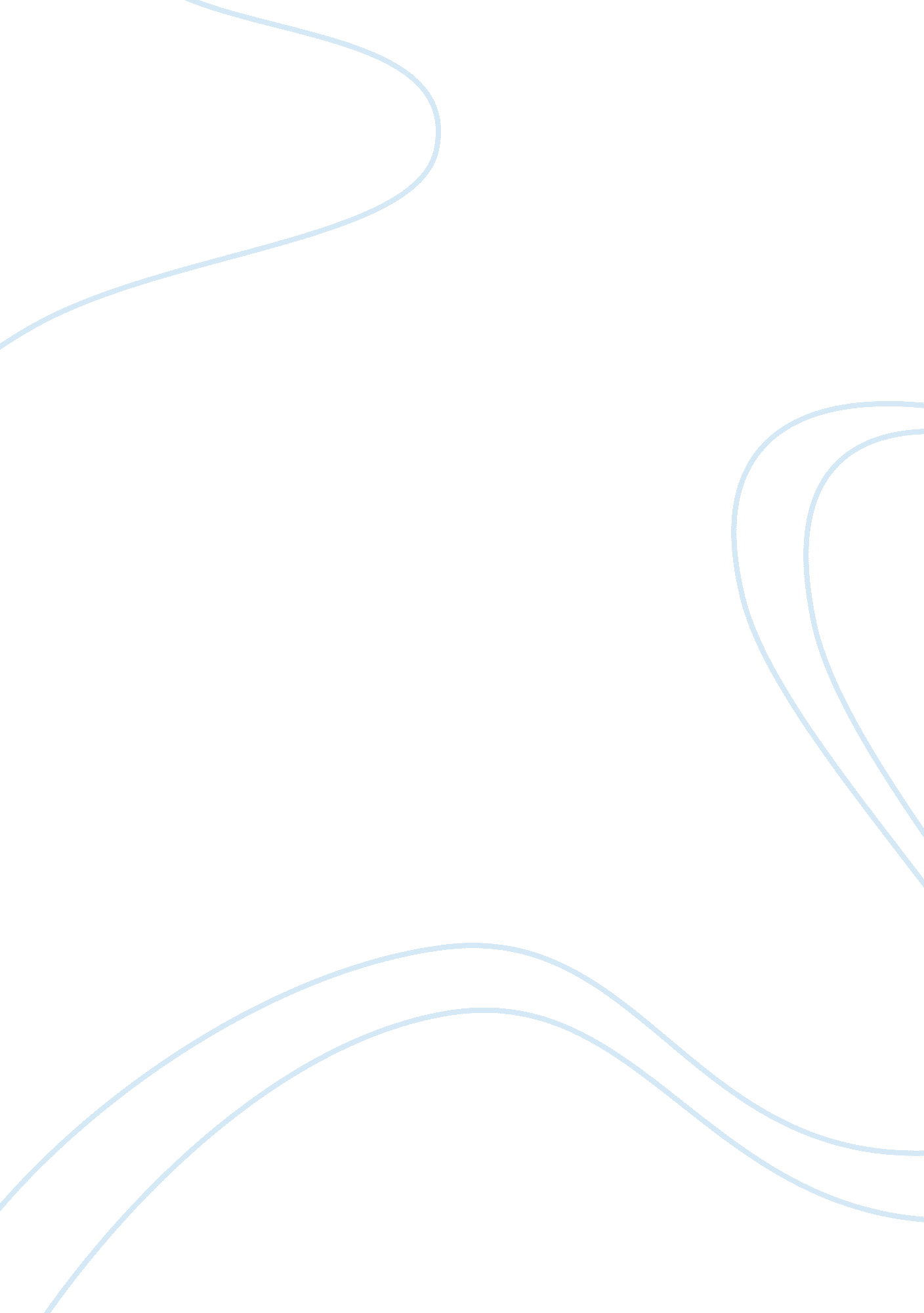 Critical thinking and problem solvingScience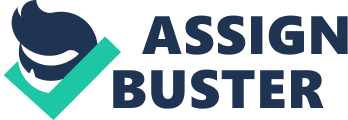 We characterizecritical thinkingand problem solving as the comprehensively pertinent psychological abilities that individuals use in building information, recognizing designs, figuring contentions, and solving problems. We recognize three builds of basic thinking and problem solving that the entirety of our understudies create: compelling thinking, dynamic, and problem-solving. Every one of these develops is characterized in a manner to be appropriate across disciplines, however, attached to a subjective schedule that offers structure to thinking forms. By characterizing these abilities thusly, we permit understudies to create propensities for mind for thinking that they can move to a wide assortment of settings. What are critical thinking and problem-solving rubrics? Rubrics are guides with the measures used to assess how well an assignment has been finished. In particular, our rubrics characterize the development of basic thinking and problem-solving that we need to educate and survey. They separate the aptitudes into discrete parts that line up with a thinking schedule. Every part of the rubric is fundamentally unrelated, strait to a solitary component of the everyday practice, and characterizes a continuum of development from amateur to master. Maybe the least complex definition is offered by Beyer (1995) : " Critical thinking... means making reasoned judgments" Basically, Beyer considers basic to be as utilizing rules to pass judgment on the nature of something, from cooking to a decision of an examination paper. Fundamentally, basic reasoning is a trained way of felt that an individual uses to survey the legitimacy of something (proclamations, reports, contentions, inquire about, and so on.). the statement by jean de la bruyere” life is a tragedy for those who feel and a comedy for those who think” may appear to be somewhat radical notwithstanding as per the reason of psychological brain research what you believe is the thing that you feel. while numerous individuals accept that your sentiments go before or are autonomous of your contemplations actually your emotions are results of your considerations. this disclosure can be both overwhelming and freeing. overwhelming in light of the fact that it makes us answerable for our mentalities and freeing since we have the ability to pick our point of view mind-set and considerations. At the point when we know that we can pick and direct our reasoning we understand that we can all the more likely control the conditions of our lives improve our dynamic procedures and by and large live progressively profitable lives. this not the slightest bit proposes that we need make light of the numerous sentiments and feelings we as people appreciate its an essentially a route for us to oversee and offset them with our psychological capacities. 